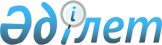 Об отраслевой системе поощрения
					
			Утративший силу
			
			
		
					Приказ Министра культуры и информации Республики Казахстан от 12 апреля 2007 года № 111. Зарегистрирован в Министерстве юстиции Республики Казахстан 30 апреля 2007 года № 4651. Утратил силу приказом Министра культуры и спорта Республики Казахстан от 27 июня 2016 года № 181

      Сноска. Утратил силу приказом Министра культуры и спорта РК от 27.06.2016 № 181 (вводится в действие по истечении десяти календарных дней после дня его первого официального опубликования).      В соответствии с подпунктом 11) статьи 7 Закона Республики Казахстан от 15 декабря 2006 года «О культуре» ПРИКАЗЫВАЮ:

      Сноска. Преамбула в редакции приказа Министра культуры и информации РК от 27.09.2013 № 229 (вводится в действие по истечении десяти календарных дней после дня его первого официального опубликования).



      1. Утвердить отраслевую систему поощрения работников отрасли культуры.



      2. Департаменту административно-правовой работы в установленном порядке: 

      1) направить настоящий приказ на государственную регистрацию в Министерство юстиции Республики Казахстан; 

      2) обеспечить официальное опубликование настоящего приказа после его государственной регистрации.



      3. Контроль за исполнением настоящего приказа возложить на вице-министра, курирующего вопросы культуры.



      4. Настоящий приказ вводится в действие со дня его официального опубликования.       Министр 

Утвержден             

приказом Министра культуры и  

информации Республики Казахстан

от 12 апреля 2007 года № 111  

Отраслевая система поощрения      Сноска. Отраслевая система поощрения в редакции приказа Министра культуры и информации РК от 09.04.2012 № 29 (вводится в действие по истечении десяти календарных дней после дня его первого официального опубликования). 

1. Общие положения

      1. Настоящая отраслевая система поощрения (далее - Поощрения) разработана в соответствии с подпунктом 11) статьи 7 Закона Республики Казахстан от 15 декабря 2006 года «О культуре».

      Сноска. Пункт 1 в редакции приказа Министра культуры и информации РК от 27.09.2013 № 229 (вводится в действие по истечении десяти календарных дней после дня его первого официального опубликования).



      2. Поощрения являются формой стимулирования труда работников отрасли культуры.



      3. В целях поощрения работников отрасли культуры учреждается Почетный диплом «За вклад в развитие сферы культуры» (далее - Почетный диплом), по форме согласно приложению к настоящему Поощрению. 

2. Условия награждения Почетным дипломом

      4. Почетным дипломом награждаются работники культуры и искусства внесшие особый вклад в развитие сферы культуры и искусства за образцовое исполнение должностных обязанностей, имеющие стаж работы в системе культуры более трех лет.



      5. Одно и то же лицо не может дважды представляться к награждению Почетным дипломом. 

3. Представления и рассмотрения материалов

      6. Для награждения работников отрасли культуры и искусства Почетным дипломом в Министерство культуры и информации Республики Казахстан представляется характеристика, в которой должны быть отражены конкретные заслуги, достижения и успехи кандидатов, раскрывающие степень заслуг претендента (фамилия, имя, отчество, образование, трудовой стаж, показания достигнутых результатов), характеристика подписывается руководителем государственного органа или организации, представившим кандидатуру.



      7. Награждение Почетным дипломом производится по случаю празднования государственных, национальных, профессиональных праздников и юбилейных дат.



      8. Материалы рассматриваются на заседании Комиссии по ведомственным наградам Министерства культуры и информации Республики Казахстан. Решение комиссии оформляется протоколом и вносится на рассмотрение Министра культуры и информации Республики Казахстан.



      9. Награждение Почетным дипломом осуществляется приказом Министра культуры и информации Республики Казахстан. 

4. Заключительные положения

      10. Вручение Почетным дипломом производится в торжественной обстановке Министром или уполномоченными им должностными лицами.



      11. Кадровая служба государственного органа или другой организации вносит соответствующую запись о поощрении в трудовую книжку и личное дело работника, с указанием даты и номера приказа.

Приложение              

к Отраслевой системе поощрения   форма                  Герб

Министерство культуры и информации Республики КазахстанПОЧЕТНЫЙ ДИПЛОМ ЗА ВКЛАД В РАЗВИТИЕ СФЕРЫ КУЛЬТУРЫ

НАГРАЖДАЕТСЯ          Министргород Астана

20_ года

№      
					© 2012. РГП на ПХВ «Институт законодательства и правовой информации Республики Казахстан» Министерства юстиции Республики Казахстан
				